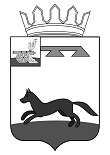 АДМИНИСТРАЦИЯ ВЛАДИМИРОВСКОГО СЕЛЬСКОГО ПОСЕЛЕНИЯ ХИСЛАВИЧСКОГО РАЙОНА СМОЛЕНСКОЙ ОБЛАСТИ ПОСТАНОВЛЕНИЕот 06 сентября 2019                                                                             № 14	Администрация Владимировского сельского поселения Хиславичского района Смоленской области  ПОСТАНОВЛЯЕТ:     1. Внести  в постановление Администрации Владимировского сельского поселения Хиславичского района Смоленской области от 27.04.2016 г. №24 «Об утверждении Положения о ведении реестра субъектов малого и среднего предпринимательства» следующие изменения:Дополнить данное постановление приложением №4 следующего содержания:                                                                                                 «Приложение №4 Реестр субъектов малого и среднего предпринимательства – получателей поддержки оказываемой Администрацией Владимировского сельского поселения Хиславичского района Смоленской области»Настоящее постановление разместить в сети Интернет на официальном сайтеАдминистрации муниципального образования «Хиславичский район» в информационно-телекоммуникационной сети «Интернет».  3.  Контроль  за исполнением настоящего постановления оставляю за собой. Глава муниципального образованияВладимировского сельского поселенияХиславичского района Смоленской области                                                               И.А. ШевандинаО внесение изменений в постановлениеАдминистрации Владимировского сельского поселения Хиславичского района Смоленской области от 27.04.2016 г. №24 «Об утверждении Положения о ведении реестра субъектов малого и среднего предпринимательства»п/нОснование для включения (исключения) сведений в реестрСведения о субъекте малого и среднего предпринимательства – получателя поддержкиСведения о субъекте малого и среднего предпринимательства – получателя поддержкиСведения о субъекте малого и среднего предпринимательства – получателя поддержкиСведения о субъекте малого и среднего предпринимательства – получателя поддержкиСведения о представленной поддержкеСведения о представленной поддержкеСведения о представленной поддержкеСведения о представленной поддержкеИнформацияо нарушении порядка и условий предоставления поддержки (если имеется), в том числе о нецелевом использовании средств поддержкип/нОснование для включения (исключения) сведений в реестрНаименование юридического лица или фамилия, имя и отчество (если имеется) индивидуального предпринимателяПочтовый адрес (место нахождения) постоянно действующего исполнительного органа юридического лица или место жительства индивидуального предпринимателя – получателя поддержкиОсновной регистрационный номер записи о государственной регистрации юридического лица (ОГРН) или индивидуального предпринимателя (ОГРНИП)идентификационный номер налогоплательщикаВид поддержкиФорма поддержкиРазмер поддержки (руб.)Срок оказания поддержкиИнформацияо нарушении порядка и условий предоставления поддержки (если имеется), в том числе о нецелевом использовании средств поддержки1234567891011Субъект  малого (за исключением микро предприятий) или среднего предпринимательстваСубъект  малого (за исключением микро предприятий) или среднего предпринимательстваСубъект  малого (за исключением микро предприятий) или среднего предпринимательстваСубъект  малого (за исключением микро предприятий) или среднего предпринимательстваСубъект  малого (за исключением микро предприятий) или среднего предпринимательстваСубъект  малого (за исключением микро предприятий) или среднего предпринимательстваСубъект  малого (за исключением микро предприятий) или среднего предпринимательстваСубъект  малого (за исключением микро предприятий) или среднего предпринимательстваСубъект  малого (за исключением микро предприятий) или среднего предпринимательстваСубъект  малого (за исключением микро предприятий) или среднего предпринимательстваСубъект  малого (за исключением микро предприятий) или среднего предпринимательства